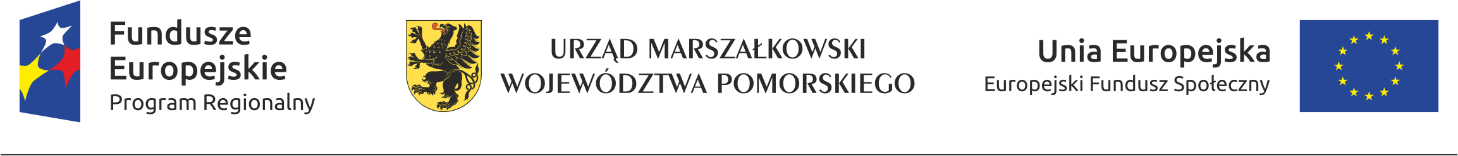 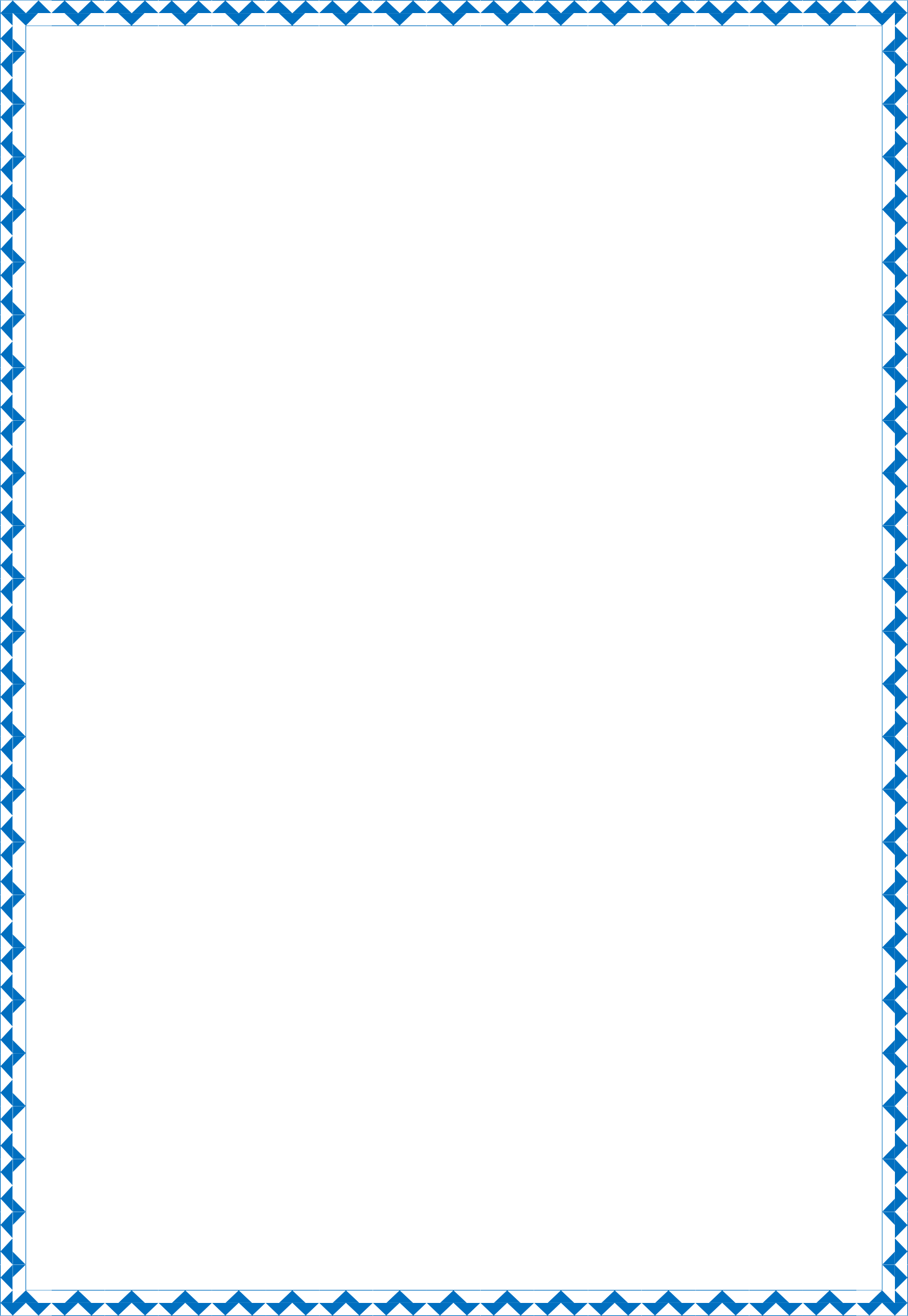 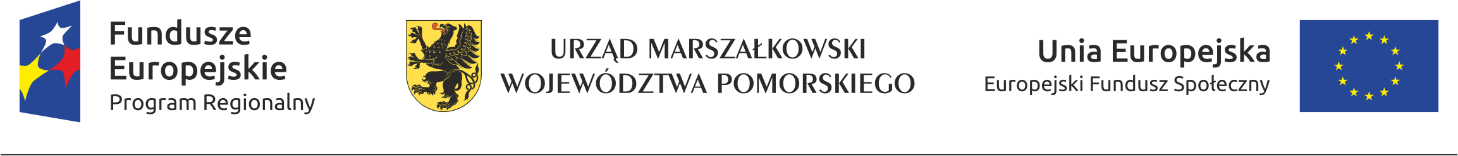 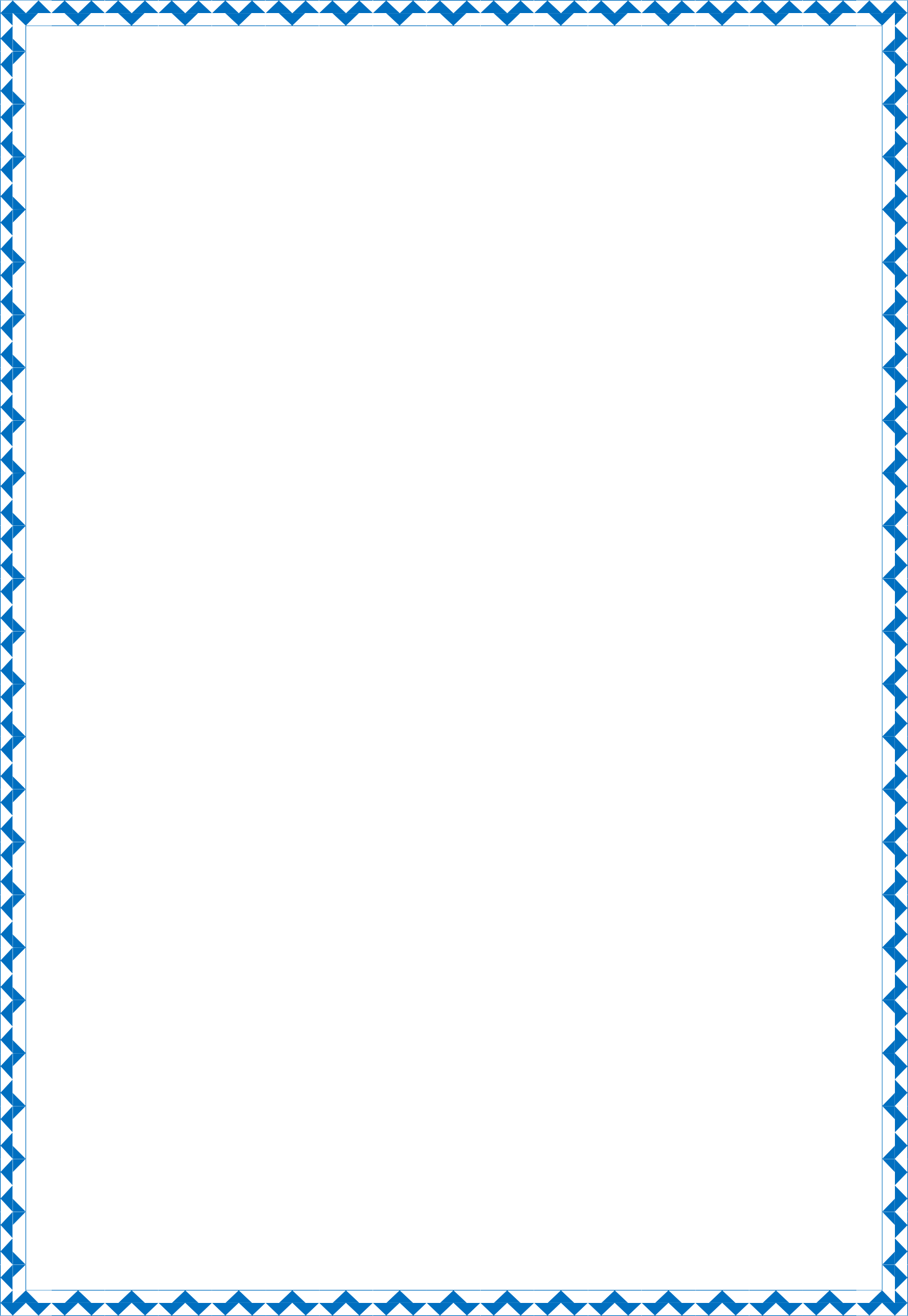 PŁATNE STAŻE ZAWODOWE I PRAKTYKI ZAWODOWEDLA UCZNIÓW ZSMI!Uczniowie i uczennice! W ramach projektu „Kompetencje zawodowe inwestycją w przyszłość powiatu lęborskiego” współfinansowanego  ze środków  Europejskiego  Funduszu  Społecznego          w ramach Regionalnego Programu Operacyjnego dla Województwa Pomorskiego na lata 2014- 2020 zapraszamy do skorzystania w okresie letnich wakacji szkolnych z płatnych staży                                       u pracodawców. Wymiar   stażu   to 150   godzin,   za które   uczeń   otrzymuje   stypendium    stażowe        w wysokości 1440,00 zł netto (na rękę).Kto może wziąć udział w stażu/praktyce? Uczniowie ZSMI w Lęborku kształcący się             w następujących zawodach:Branża - ICT i elektronikatechnik informatyktechnik teleinformatyktechnik mechatronikmonter-elektronik/ elektroniktechnik elektroniktechnik programistaDo głównych korzyści ucznia z realizacji płatnych staży/praktyk u pracodawców/ przedsiębiorców należą:ułatwione rozpoczęcie kariery zawodowej po zakończeniu nauki w szkole,możliwość zdobycia dodatkowego doświadczenia i lepszego dopasowania do lokalnego rynku pracy poprzez odbycie dodatkowego stażu/praktyki, wykraczającego poza zakres kształcenia praktycznego,sprawdzenie swoich kwalifikacji zawodowych w rzeczywistych warunkach pracy,pogłębienie i zdobycie nowej wiedzy, umiejętności, kompetencji zawodowychw rzeczywistych warunkach pracy,nawiązanie kontaktu z potencjalnym pracodawcą i możliwość zainicjowania dalszej współpracy, mającej na celu zatrudnienie ucznia, odbycie praktyk /staży studenckichudokumentowany przebieg realizacji stażu / praktyki, możliwość wykazania dodatkowego doświadczenia w dokumentach rekrutacyjnych, np. cv.PRZEBIEG REKRUTACJI I ODBYWANIA STAŻU / PRAKTYKI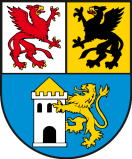 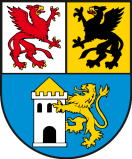 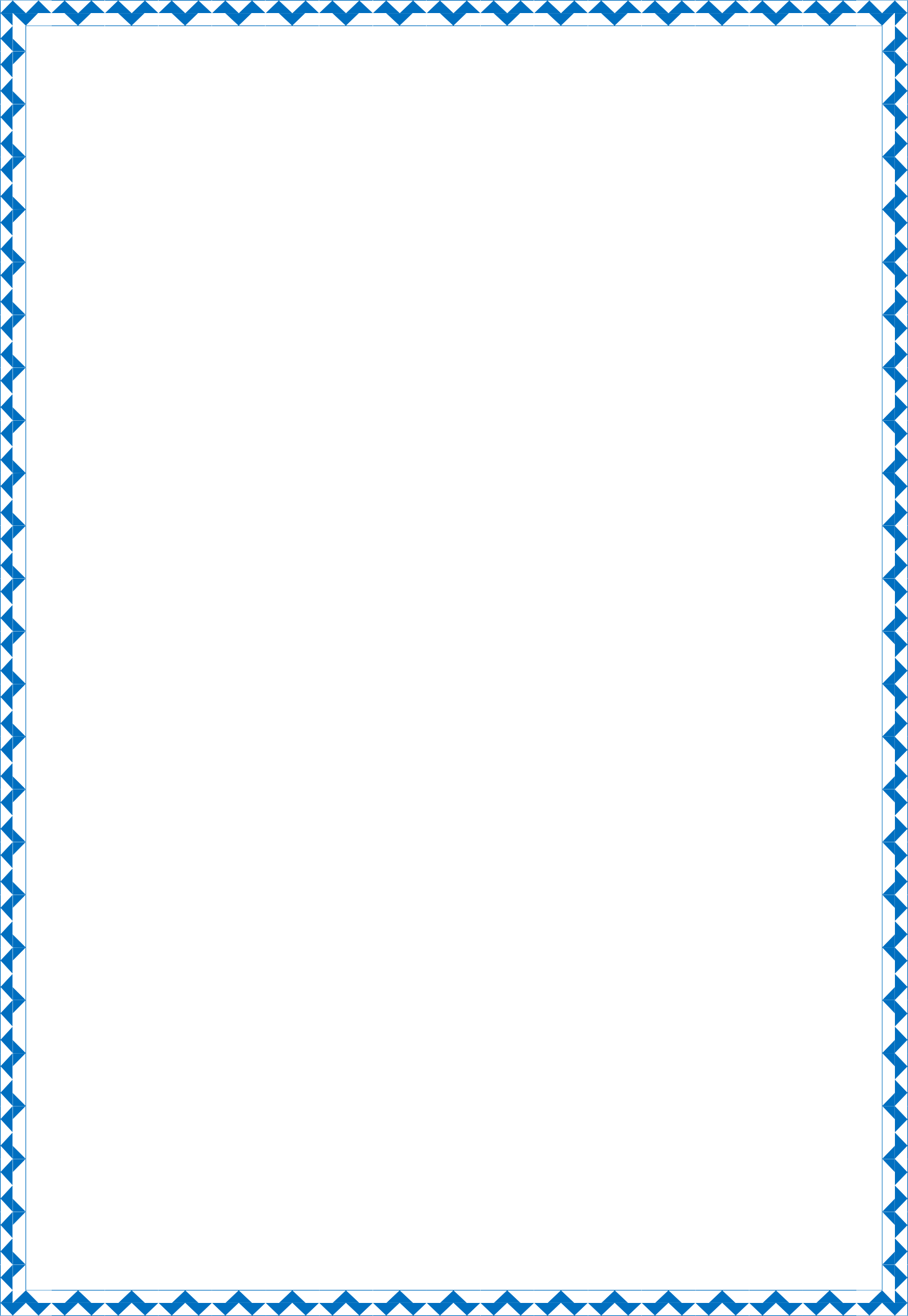 Krok  1:  Na początek zapoznaj się z Regulaminem  staży/praktyk  zawodowych w 2021 roku              w projekcie „Kompetencje zawodowe inwestycją w przyszłość powiatu lęborskiego” współfinansowanym ze środków Europejskiego Funduszu Społecznego w ramach Regionalnego Programu Operacyjnego dla Województwa Pomorskiego na lata 2014-2020Krok 2: Szkoła przeprowadzi tzw. diagnozę Twoich umiejętności/kompetencji pod kątemrealizacji stażu/praktyk zawodowych u pracodawcy.Krok 3: Zapoznaj się z propozycją stażu/praktyk.Krok 4: Wypełnij i podpisz dokumenty deklarujące uczestnictwo w stażu/praktyce.Krok 5: Wypełnione i podpisane dokumenty przekaż w terminie od 11 marca do 25 marca 2021 r.pracownikowi szkoły tj. do specjalisty ds. rekrutacji w szkole, do której uczęszczaszformularz zgłoszeniowy z wymaganymi oświadczeniami – według wzoru udostępnionego przez Organizatora staży zawodowych / praktyk zawodowychKrok 6: Wykonaj badanie lekarskie u lekarza medycyny pracy, na które skierowanie otrzymasz od Starostwa Powiatowego. Otrzymane od lekarza zaświadczenie o zdolności do odbywania stażu/praktyki dostarcz do Starostwa Powiatowego najpóźniej na 2 dni przed rozpoczęciem stażu/praktyki - zaświadczenie lekarskie jest podstawą do podpisania umowy o staż/praktykę.Krok 7: To bardzo ważne: zapoznaj się z programem stażu/praktyk, a następnie podpisz umowęo staż/praktykę.Krok 8: Aktywnie uczestnicz w stażu/praktyce, potwierdzaj wykonywane zadania oraz podpisujsię na liście obecności.Krok 9: Po zakończonym stażu/praktyce w nieprzekraczalnym terminie 7 dni przekaż do organizatora stażu/praktyki wypełnione i podpisane dokumenty potwierdzające odbycie stażu/praktyki celem otrzymania stypendium stażowego, a także w przypadku dojazdu do  miejsca odbywania stażu/praktyki - wniosek o refundację kosztów przejazdu z miejsca zamieszkania do miejsca odbywania stażu/praktyki. Szczegóły i opis wszystkich potrzebnych dokumentów do otrzymania stypendium znajdziesz w Regulaminie dostępnym w Szkole, Biurze Projektu i na stronie internetowej Starostwa Powiatowego w Lęborku.Formularze zgłoszeniowe przyjmowane są od 11 marca do 25 marca 2021 roku            w sekretariacie szkoły!Wszelkich informacji dotyczących staży/ praktyk udzielają pracownicy merytoryczni projektu "Kompetencje  zawodowe inwestycją w przyszłość powiatu lęborskiego" w Twojej szkole!LICZBA MIEJSC OGRANICZONA!